Μ. Σανταμούρη____________________________________________________________________           Αθήνα, 14-9-2018           Αρ. Πρωτ.1711ΗΜΕΡΗΣΙΑ ΔΙΑΤΑΞΗτης 1ης  Συνέλευσης του Τμήματος  Ψυχολογίαςημέρα Τετάρτη, 19 Σεπτεμβρίου 2018 και ώρα 10:00 π.μ.στο Εργαστήριο Πειραματικής ΨυχολογίαςΣυγκρότηση της Συνέλευσης του Τμήματος σε σώμα. ΘΕΜΑΤΑ(Συνέλευση)Θέματα μεταπτυχιακών προγραμμάτων. Ορισμός Συντονιστικής Επιτροπής του Π.Μ.Σ «Σχολική Ψυχολογία». Ορισμός Διευθυντή και Αναπληρωτή Διευθυντή του Π.Μ.Σ «Σχολική Ψυχολογία».Ορισμός Συντονιστικής Επιτροπής του Π.Μ.Σ «Κλινική Ψυχολογία».Ορισμός Διευθυντή και Αναπληρωτή Διευθυντή του Π.Μ.Σ «Κλινική Ψυχολογία».Ορισμός εκπροσώπων του Τμήματος Ψυχολογίας του Διιδρυματικού  ΠΜΣ της Ιατρικής Σχολής, του Tμήματος Ψυχολογίας και του Τμήματος Δημόσιας και Κοινοτικής Υγείας του Πανεπιστημίου Δυτικής Αττικής με τίτλο «Προαγωγή και Αγωγή   Υγείας».Ορισμός εκπροσώπων του Τμήματος Ψυχολογίας στην ΕΔΕ του Διατμηματικού  ΠΜΣ «Γνωσιακή Επιστήμη» του Τμήματος Ιστορίας και Φιλοσοφίας της Επιστήμης, του Τμήματος Πληροφορικής  και Τηλεπικοινωνιών και του Τμήματος Ψυχολογίας. Αναθέσεις μαθημάτων χειμερινού εξαμήνου Π.Μ.Σ. «Σχολική Ψυχολογία», ακαδημαϊκού έτους 2018-2019.Αναθέσεις μαθημάτων χειμερινού εξαμήνου του Π.Μ.Σ. «Κλινική Ψυχολογία», ακαδημαϊκού  έτους 2018-2019.Θέματα Διδακτορικών Διατριβών. Επικαιροποίηση καταλόγου υποψηφίων διδακτόρων σύμφωνα με το νέο κανονισμό Διδακτορικών Σπουδών.  Έγκριση των προτάσεων των μελών ΔΕΠ σχετικά με τη πορεία της εξέλιξης της διδακτορικής διατριβής των υποψηφίων διδακτόρων τους.Έγκριση αναθεωρημένου Κανονισμού Πρακτικής Άσκησης.Ορισμός επταμελούς επιτροπής κατατακτηρίων εξετάσεων – ορισμός  βαθμολογητών και αναβαθμολογητών για κάθε εξεταζόμενο μάθημα..Έγκριση  επιλογής των υποψηφίων, για τις θέσεις του προγράμματος «Απόκτηση Ακαδημαϊκής Διδακτικής Εμπειρίας σε νέους Επιστήμονες κατόχους Διδακτορικού»,  ακαδημαϊκού έτους 2018-2019.Έγκριση στεγαστικού επιδόματος ακαδημαϊκού έτους 2017-2018Θέματα Προγράμματος Σπουδών.Αιτήσεις μελών ΔΕΠ και φοιτητών.Λοιπά θέματα Ανακοινώσεις.Η  Πρόεδρος     *
           Καθηγήτρια Χρυσή Χατζηχρήστου*H υπογραφή έχει τεθεί στο πρωτότυπο και παραμένει στο αρχείο του Τμήματος 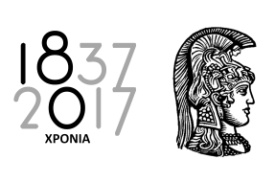 ΕΛΛΗΝΙΚΗ ΔΗΜΟΚΡΑΤΙΑΕθνικόν και ΚαποδιστριακόνΠανεπιστήμιον ΑθηνώνΕΛΛΗΝΙΚΗ ΔΗΜΟΚΡΑΤΙΑΕθνικόν και ΚαποδιστριακόνΠανεπιστήμιον ΑθηνώνΕΛΛΗΝΙΚΗ ΔΗΜΟΚΡΑΤΙΑΕθνικόν και ΚαποδιστριακόνΠανεπιστήμιον ΑθηνώνΠαν/πολη Ζωγράφου, Αθήνα, Τ.Κ. 157 03Τηλ. 210 7277519                            Fax: 210-7277459e-mail:msant@psych.uoa.gr ΦΙΛΟΣΟΦΙΚΗ ΣΧΟΛΗTMHMA ΨΥΧΟΛΟΓΙΑΣΓΡΑΜΜΑΤΕΙΑΠαν/πολη Ζωγράφου, Αθήνα, Τ.Κ. 157 03Τηλ. 210 7277519                            Fax: 210-7277459e-mail:msant@psych.uoa.gr 